Texte 21 CM1 : Enquête au château fort (1) Un mystérieux visiteur * En cette année 1382, à 14 ans. Guillaume est, depuis deux ans, l’écuyer de Jean de Montfaucon, seigneur et ami de sa famille. Il est calme, gentil. Il n’aime pas se bagarrer. Il a un seul ami : Pierre, un jeune garçon au service du copiste du château […] Après la leçon avec Rémi, son maitre d’armes, Guillaume cherche son ami Pierre. Il voit le jeune copiste au pied du donjon, alors il crie : Pierre ! Pour le taquiner, celui-ci monte en courant les escaliers du donjon. En riant, l'écuyer fonce à grandes enjambées derrière lui. Mais, soudain, la haute silhouette d'Aymar, le cousin du seigneur barre le passage aux deux enfants. Aymar est accompagné d'un très vieil homme avec une grande barbe et un vêtement très long. ** - Allez, disparaissez-vous deux, hurle alors Aymar en colère. Vous n'avez rien à faire ici ! Les deux garçons partent à toutes jambes. Ils ont peur d'Aymar. Il a un air méchant et un regard cruel. Mais Rémi et Pierre sont curieux. Ils restent donc cachés derrière une porte pour observer l'étrange visiteur. D’après Enquête au château fort, JDI n° 10, juin 2008.COMPREHENSION (à l’oral avec un adulte ou un frère/sœur plus âgé(e)Quand se passe l’histoire ? Nommer les personnages dont parle le texte. Expliquer écuyer, un copiste, le donjon (je peux chercher dans le dictionnaire si besoin). Trouver le nombre de paragraphes. (Attention pas le nombre de phrases !!!)1) Transpose le texte au passé composé. Dans le parc, Julien cherche son copain Abdel. Il le voit. Il crie : Tu viens jouer avec moi ? Alors Julien et Abdel montent sur le toboggan.2) Constitue une phrase à l’aide des mots suivants : court - pour trouver - ce matin - à travers tout le château - Guillaume - son ami Pierre 3) * Classe les groupes ci-dessous selon leur genre et leur nombre. Souligne les adjectifs dans ces groupes nominaux. l’écuyer – l’ami – sa famille - la leçon – un jeune garçon – les escaliers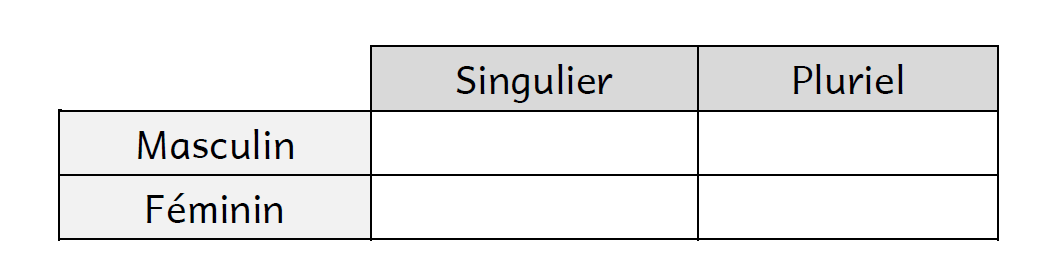 